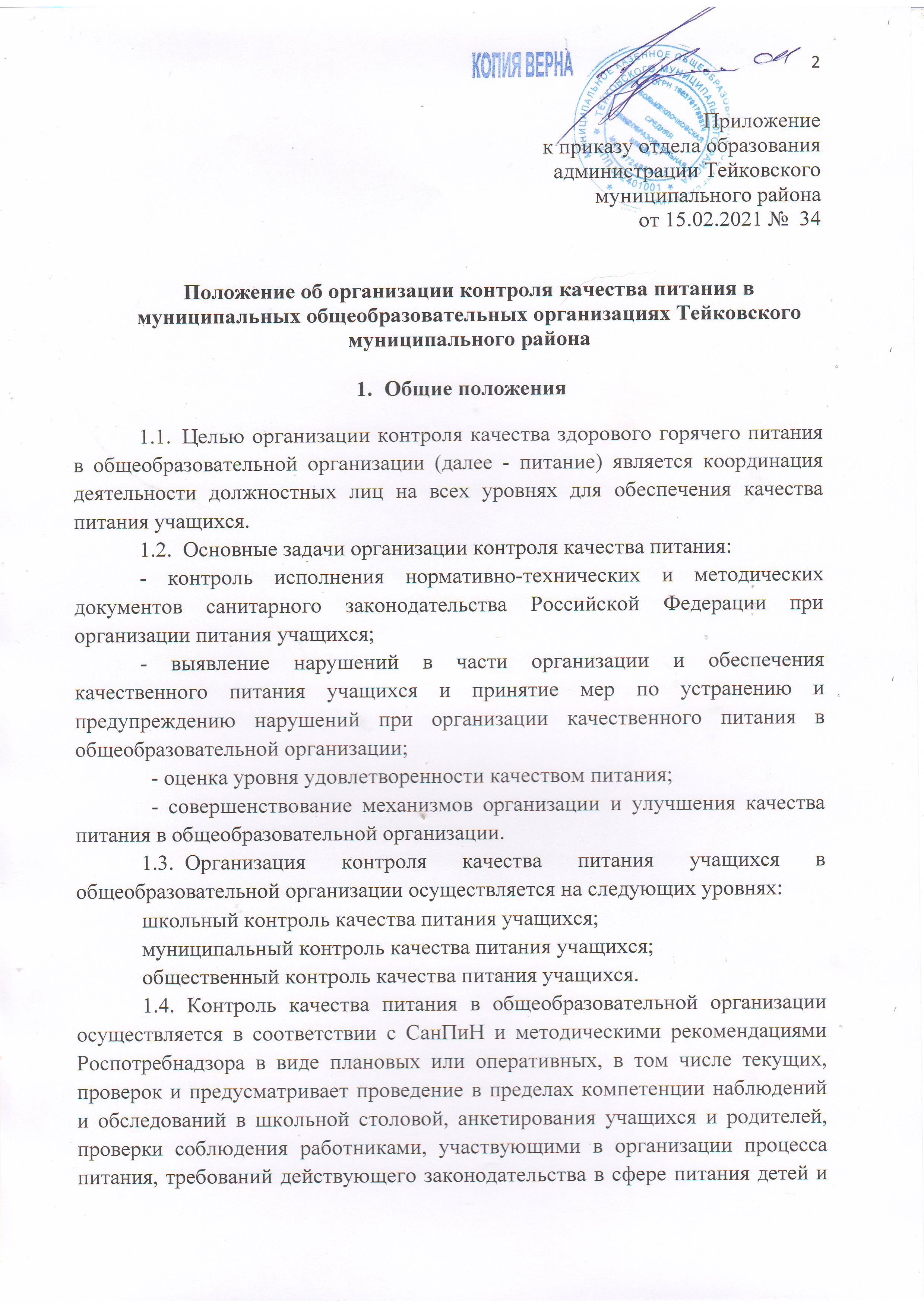 Приложение 2К Положениюоб организации контроля качества питания в муниципальных общеобразовательных организациях Тейковского муниципального районаФорма отчетао ситуации по организации качественного горячего питания в общеобразовательных организациях ___________________________________________________________________________(наименование муниципального образования)за период _________________2021 годаТаблица 1I. Проверки надзорных органовТаблица 2II.Муниципальный, общественный и родительский контрольза период _________________2021 годаПриложение 3К Положениюоб организации контроля качества питания в муниципальных общеобразовательных организациях Тейковского муниципального районаТиповые вопросы, подлежащие проверке при оценкекачества питания на уровне школы, муниципального образованияи локальных актов общеобразовательной организации.1.5. Для организации контроля качества питания в общеобразовательных организациях на школьном, муниципальном уровнях назначаются ответственные должностные лица. 1.6. К мероприятиям по контролю качества питания учащихся в общеобразовательных организациях рекомендуется привлекать классных руководителей, школьных уполномоченных по правам детей, представителей родительской общественности. В целях объективной оценки качества школьного питания (при соблюдении   эпидемиологических правил в период режима повышенной готовности) целесообразно проводить по отельному графику «час открытых дверей»                в школьной столовой («час свободного посещения») для родителей, в рамках которого предоставлять возможность родителям попробовать школьный завтрак (обед).1.7.   Для организации обратной связи с родителями учащихся необходимо организовать работу телефонной «горячей линии» по вопросам качества питания учащихся на школьном и муниципальном уровне.1.8. Сведения об организации питания учащихся в общеобразовательной организации, в том числе о составе бракеражной комиссии, общественной комиссии, ежедневном меню, графике работы школьной столовой, «часах свободного посещения», телефонах «горячих линий», ответственных должностных лицах, а также материалы по культуре питания необходимо размещать на информационных стендах и сайтах образовательных организаций.1.9. Результатом контроля качества питания в общеобразовательной организации является анализ деятельности школьной столовой и принятие управленческих решений по совершенствованию организации и улучшению качества питания в общеобразовательной организации.1.10. Вопросы организации питания учащихся в общеобразовательной организации регламентируются локальными актами учреждения.2. Организационные формы контроля качества питания2.1. Школьный контроль качества питания включает:ежедневную работу бракеражной комиссии;изучение документации: графики питания, бракеражные журналы, технологические карты, ежедневные меню и 10-дневные меню, согласованные с органами Роспотребнадзора;обследование пищеблока (кухни); наблюдение за организацией производственного процесса и процесса питания школьников;ежедневное взаимодействие руководителя образовательной организации с персоналом школьной столовой и организатором питания (при наличии);организацию работы с заявителями по вопросам качества питания.     2.2. Муниципальный контроль качества питания включает:изучение документации в части организации питания учащихся в общеобразовательных организациях;организацию ежедневных выборочных проверок школьных столовых в подведомственных общеобразовательных организациях;участие в плановых и внеплановых проверках школьных столовых, организованных органами Роспотребнадзора, органами исполнительной власти, родителями учащихся, общественными организациями;контроль исполнения предписаний органов Роспотребнадзора в отношении работы школьных столовых в подведомственных общеобразовательных организациях; регулярное взаимодействие с персоналом школьных столовых, организаторами питания (при наличии), учащимися и родителями;мониторинг охвата учащихся горячим питанием;мониторинг наличия на сайтах общеобразовательных организаций необходимой информации по организации горячего питания;мониторинг оценки удовлетворенности учащихся и родителей качеством питания;мониторинг системы мероприятий по формированию у учащихся культуры питания;мониторинг уровня подготовки и повышения квалификации кадров, участвующих в организации питания в образовательных организациях (заведующий производством, повар);мониторинг результатов родительского контроля, формирование предложений   для принятия решений по улучшению питания в общеобразовательной организации;организацию работы с заявителями по вопросам качества питания.Общественный контроль качества питания включает:организацию проверок по контролю качества питания учащихся в общеобразовательных организациях, инициированных как самими образовательными организациями с участием родительской общественности, так и общественными организациями; участие во внеплановых проверках органов Роспотребнадзора, проверках, инициированных общественными организациями (общественных акциях) по контролю качества питания учащихся в общеобразовательных организациях;анкетирование учащихся и родителей по вопросам организации качества питания учащихся в общеобразовательных организациях (примеры анкет в приложении 1);формирование предложений по совершенствованию работы по предоставлению качественного горячего питания.Содержание контроля качества питанияСодержание контроля качества питания учащихся в общеобразовательных организациях в соответствии с полномочиями, закрепленными федеральным законодательством, и определенными п.2.1, 2.2. настоящего положения включает:контроль режима и рациона питания в общеобразовательнойорганизации;контроль выполнения нормативов по питанию, соответствия готовых блюд по калорийности, содержанию белков, жиров и углеводов;контроль качества продовольственного сырья, сроков годности и условий хранения продуктов;контроль технологии приготовления пищи;контроль поточности технологических процессов; контроль соответствия ежедневного меню (меню-раскладки) утвержденному меню по набору блюд, требованиям СанПиН по составу и выходу блюд, соответствия объемов порций и суммарной массы блюд меню;контроль за отсутствием в меню запрещенных к реализации в общеобразовательных организациях продуктов;контроль условий хранения пищевых продуктов на пищеблоке (соответствие условий хранения, указанных на маркировке продукта);контроль суточных проб, вкусовых качеств предлагаемых блюд;контроль температуры блюд на линии раздачи и на столе у учащихся;контроль санитарно-технического состояния пищеблока (кухни) общеобразовательнойорганизации;контроль правил обработки столовой и кухонной посуды, оценка состояния посуды;контроль состояния здоровья, соблюдения правил личной гигиены персонала, гигиенических знаний и навыков персонала пищеблока общеобразовательнойорганизации;контроль приема пищи учащимися общеобразовательной организации;контроль выполнения муниципальных контрактов на поставку продуктов питания;контроль документации по вопросам санитарии, гигиены, технологии производства, результатам бракеража, ежедневных медицинских осмотров работников пищеблока (кухни) общеобразовательной организации;контроль соблюдения культуры обслуживания обучающихся.Результаты контроля качества питания По результатам текущего контроля качества питания на школьном, муниципальном уровне еженедельно предоставляется обобщенная информация (приложение2, 3) в администрацию Тейковского муниципального района для принятия соответствующих решений. По результатам планового контроля качества питания на школьном и муниципальном уровне издаются соответствующие приказы (распоряжения), утверждающие планы, сроки и ответственные лица за устранение нарушений, указываются сроки проведения повторного контроля (при необходимости); решения о поощрении и взыскании работников по результатам контроля (при необходимости).По результатам планового контроля качества питания отделом образования совместно с Территориальным отделом Управления Роспотребнадзора формируются ежемесячные отчеты в Департамент образования Ивановской области. Приложение 1кПоложениюоб организации контроля качества питания в муниципальных общеобразовательных организациях Тейковского муниципального районаАнкета для обучающихся «Школьное питание глазами детей»Уважаемый школьник!  В рамках мониторинга «Качественное питание» проводится независимое анонимное анкетирование обучающихся общеобразовательных организаций по вопросам школьного питания. Просим тебя принять участие в анонимном анкетировании. Спасибо!Общее количество школКоличество проверенных школКоличество проверок, проведенных  с применениемКоличество проверок, проведенных  с применениемШколы, в  которых  выявлены нарушенияШколы, в  которых  выявлены нарушенияВиды выявленных нарушений в школахВиды выявленных нарушений в школахВиды выявленных нарушений в школахВиды выявленных нарушений в школахВиды выявленных нарушений в школахВиды выявленных нарушений в школахВиды выявленных нарушений в школахКоличество вынесенных постановлений о назначении административного наказанияПринятые меры по устранению нарушенийОбщее количество школКоличество проверенных школлабораторных методов исследованияиныхНаименованиешколы и организатора питания Количество предписанийкачества и безопасности пищевого сырья, пищевых продуктов, полуфабрикатовтехнологии приготовления блюдрежимных вопросов работы пищеблокафактов замены продуктов на менее биологически ценные и низкосортные (с расшифровкой всех фактов в пояснительной записке)исключения в фактическом меню отдельных продуктов и блюд (с расшифровкой всех фактов в пояснительной записке)полноты прохождения персоналом медицинских осмотровИныеКоличество вынесенных постановлений о назначении административного наказанияПринятые меры по устранению нарушенийОбщее количество школКоличество школ, в которых осуществлен контрольКоличество школ, в которых осуществлен контрольКоличество школ, в которых осуществлен контрольШколы, в  которых  выявлены нарушенияШколы, в  которых  выявлены нарушенияВыявленные нарушения по результатам контроляВыявленные нарушения по результатам контроляВыявленные нарушения по результатам контроляВыявленные нарушения по результатам контроляВыявленные нарушения по результатам контроляВыявленные нарушения по результатам контроляВыявленные нарушения по результатам контроляВыявленные нарушения по результатам контроляВыявленные нарушения по результатам контроляПринятые меры к устранению нарушенийЧисло поступивших обращений по организации горячего питанияЧисло поступивших обращений по организации горячего питанияЧисло поступивших обращений по организации горячего питанияЧисло поступивших обращений по организации горячего питанияЧисло поступивших обращений по организации горячего питанияЧисло поступивших обращений по организации горячего питанияОбщее количество школмуниципальныйобщественныйродительскийНаименованиешколы и организатора питания Наименованиеорганизатора питанияне представлено меню на официальном сайте школыОтсутствие сопроводительных документов, подтверждающих происхождение, качество и безопасность продовольственного сырья, поступающего на пищеблокНарушения маркировки поступающих пищевых продуктовХранение продуктов с истекшим сроком годностиНесоответствие фактического меню согласованному с РоспотребнадзоромЗанижение объемов порции и суммарной массы блюд за один прием пищи школьникаНесоответствие калорийности готового блюдаЗаниженная температура готовых блюд на линии раздачи и на столе у школьникаФормальная работа бракеражной комиссииПринятые меры к устранению нарушенийВсегоИмеющих положительную оценкуИмеющих критические замечанияиз ОНФиз органа РоспотребнадзораЕПГУ (платформа обратной связи)Основные вопросы, подлежащие контролюПримеры1.Доставка, прием и хранение пищевых продуктов1.Доставка, прием и хранение пищевых продуктов1.Доставка, прием и хранение пищевых продуктов1.1.Наличие сопроводительных документов на поступающие в пищеблок сырье и пищевые продукты:1.1.1. товаросопроводительная документация, обеспечивающая прослеживаемость пищевой продукции (её происхождение)товарная накладная, в которой указано наименование продукции, его характеристики, производитель, поставщик и пр.1.1.2.  документы, подтверждающие качество и безопасность продукции (в зависимости от вида пищевого продукта).декларация о соответствии, ветеринарное свидетельство, свидетельство о государственной регистрации и др.1.2.Наличие маркировки на транспортной упаковке поступающих на пищеблок продуктов.этикетка, листок-вкладыш, по которым можно идентифицировать продукцию1.3.Условия хранения пищевых продуктов на пищеблоке контролируются путем сравнения сроков годности и температурного режима, указанных на маркировке продукта, фактическим условиям хранения.Условия хранения пищевых продуктов на пищеблоке контролируются путем сравнения сроков годности и температурного режима, указанных на маркировке продукта, фактическим условиям хранения.2. Приготовление блюд на пищеблоке школы и в комбинатах школьного питания2. Приготовление блюд на пищеблоке школы и в комбинатах школьного питания2. Приготовление блюд на пищеблоке школы и в комбинатах школьного питания2.1.Наличие согласованного примерного меню, в котором указан перечень блюд и их состав на каждый день.Если питание осуществляет непосредственно школа, то меню утверждает директор, если иная организация, то руководитель данной организации при обязательном согласовании с директором школы.2.2.Оценка соответствия фактического перечня готовых блюд на столе у школьника тем блюдам, которые указаны в меню на день проверки. Оценка соответствия фактического перечня готовых блюд на столе у школьника тем блюдам, которые указаны в меню на день проверки. 2.3.Сравнение фактического веса блюда норме выхода блюда, указанного в меню, путем взвешивания отдельных порций готового блюда (выборочно 3 порции) или путем деления общей массы готового блюда (за вычетом тары) на количество выписанных порций.Сравнение фактического веса блюда норме выхода блюда, указанного в меню, путем взвешивания отдельных порций готового блюда (выборочно 3 порции) или путем деления общей массы готового блюда (за вычетом тары) на количество выписанных порций.2.4.Оценка технологии приготовления блюда проводится путем сравнения фактического наличия на пищеблоке на момент проверки пищевых продуктам и перечня необходимого сырья и продуктов, указанного в меню.Оценивается не только наличие самого продукта, но и его характеристики (например, жирность молока, сортность мяса, урожай для овощей и пр.)3. Выдача готовых блюд3. Выдача готовых блюд3. Выдача готовых блюд3.1.Оценка температуры готовых блюд на линии раздачи и непосредственно на столе у школьника.Оценка может производиться с помощью специального термометра, а также при снятии пробы бракеражной комиссией и опросе школьников.3.2.Организация работы бракеражной комиссии оценивается по следующим моментам: наличие положения о комиссии, её состав и фактическое участие всех членов комиссии в ежедневной работе, заполнение бракеражного журнала по каждому блюду с подписями членов комиссии.Организация работы бракеражной комиссии оценивается по следующим моментам: наличие положения о комиссии, её состав и фактическое участие всех членов комиссии в ежедневной работе, заполнение бракеражного журнала по каждому блюду с подписями членов комиссии.